De Aston 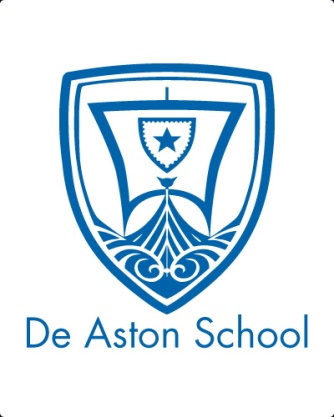 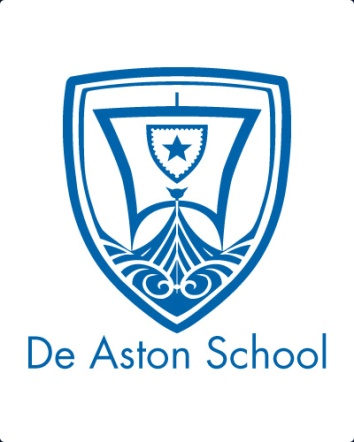 English Department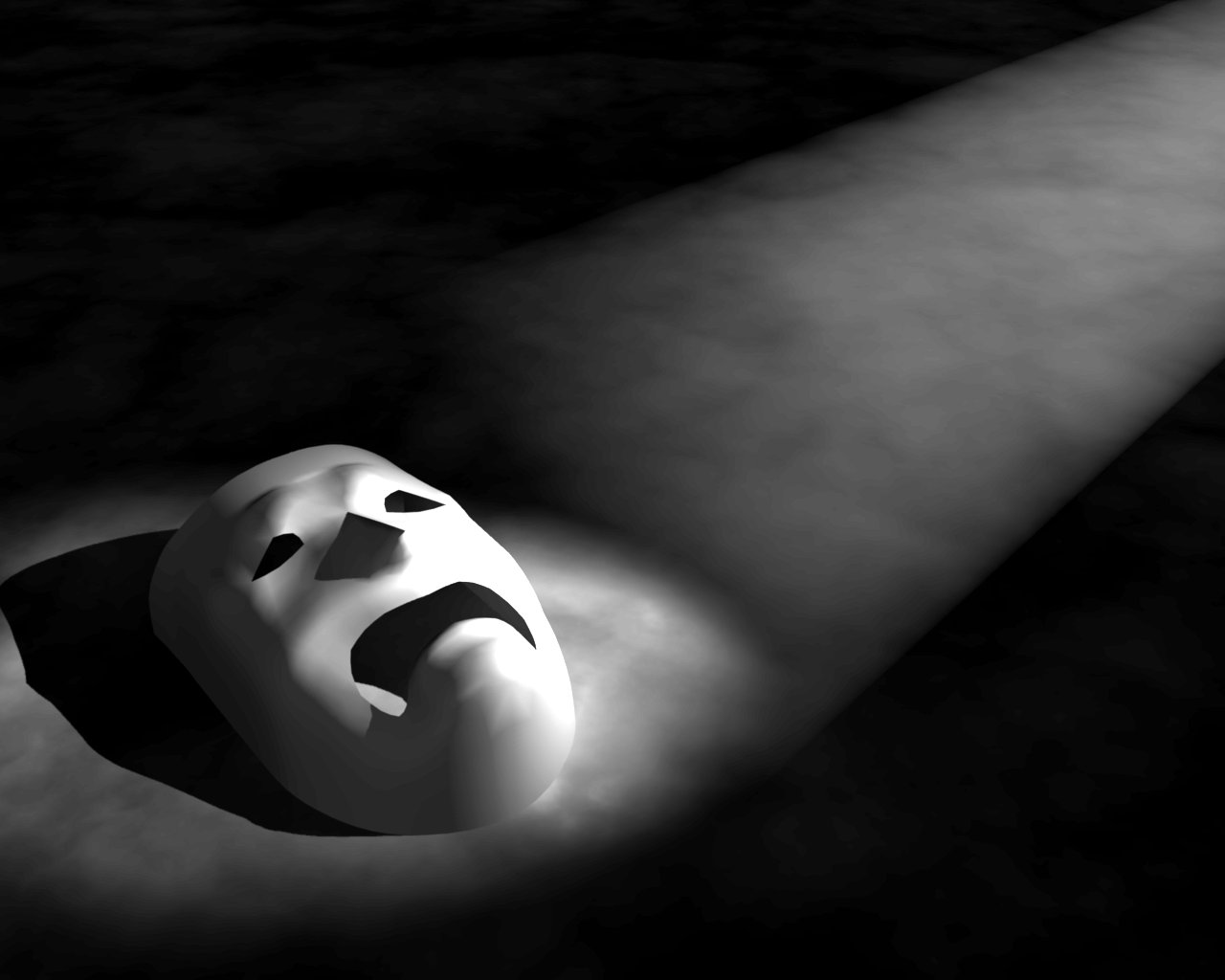 Year 12: Introduction to TragedyAcademic Excellence Booklet